COUNTY OF ALAMEDAQuestions & AnswerstoRFP No. 901749forCrisis Receiving ServicesNetworking/Bidders Conferences Held on September 12, 2019Alameda County is committed to reducing environmental impacts across our entire supply chain. 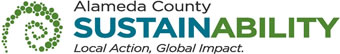 If printing this document, please print only what you need, print double-sided, and use recycled-content paper.Responses to Questions from the Bidders Conferences and Written QuestionsShould bidders have an existing facility at the time of bid submittal?Bidders must have a facility in place 30 days prior to Program start date of January 1, 2020.Is the County changing the ages of participants from 12 through 17 to 8 through 17?Yes, the ages of participants have been changed to 8 through 17, due to a typographical error. Please see Addendum No. 1 to RFP No. 901749 for more details. This County of Alameda, General Services Agency (GSA), RFP Questions & Answers (Q&A) has been electronically issued to potential bidders via e-mail.  E-mail addresses used are those in the County’s Small Local Emerging Business (SLEB) Vendor Database or from other sources.  If you have registered or are certified as a SLEB, please ensure that the complete and accurate e-mail address is noted and kept updated in the SLEB Vendor Database.  This RFP Q&A will also be posted on the GSA Contracting Opportunities website located at http://acgov.org/gsa_app/gsa/purchasing/bid_content/contractopportunities.jsp